Registration Form | GFC Golf Day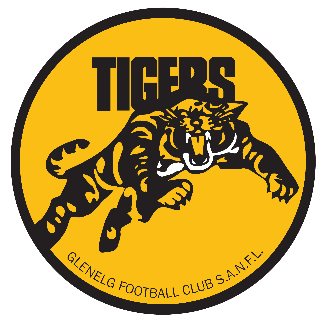 Friday 13th October 2023 – Patawolonga Golf CoursePlease select your preferred sponsorship/participation package (inc GST):MAJOR SPONSOR$2500 – This includes Team of 3 players with 2 Golf Carts, Professional Signage for your business by Events Corp on a designated hole(Recognition on ALL Golf Day promotional material and at Presentation Dinner)TEAM AND HOLE SPONSOR$770 – This includes Team of 3 players(Recognition as Sponsor of a Hole – If you wish to have a sign erected please contact Lisa Penley, Events Corp Signage 0455 167 995 (cost to supply and erect signage is billed directly to you)TEAM$495 – 3 players on the dayCarts available $60 – ALL carts must be booked through David Wright: 0403 073 200HOLE SPONSOR ONLY$350 – Recognition as Sponsor of a Hole and 1 person to attend Presentation Dinner      My total package is $ ______________Please note: places are limited so return this form by 27 September 2023 to secure your involvement. We will need to contact you closer to the event regarding your players.Name (Player 1) ________________________________ GA Handicap __________ Dinner Y / NName (Player 2) ________________________________ GA Handicap __________ Dinner Y / NName (Player 3) ________________________________ GA Handicap __________ Dinner Y / NAdditional dinner bookings $70.00 per personCompany/Business Name: 										Address: 													State: ____________ Post Code: _______________ Phone: 						Email: 													Payment Details          Please send invoice	           Please find enclosed money order/chequeEftpos Transfer:                   BSB: 015250       Acc: 286245627                                             Name: Glenelg Football Club         Ref: Team Name, Your Name         VISA                 Mastercard (3% surcharge for credit card payment)Card Holder Name: 											Card No.: 											Exp: 	 CCV: 			Signature: 												For more information contact: David Wright 0403073200 wright-da@outlook.com, Lee Newton 0422 563 570 lnew@optusnet.com.au, Rob Gillies 0408 819 500 rmnominees@gmail.com